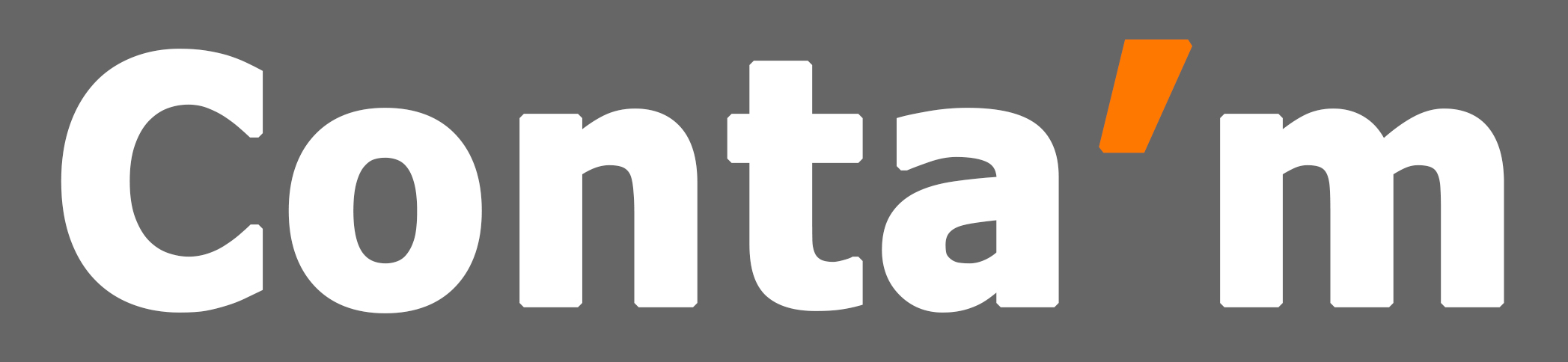 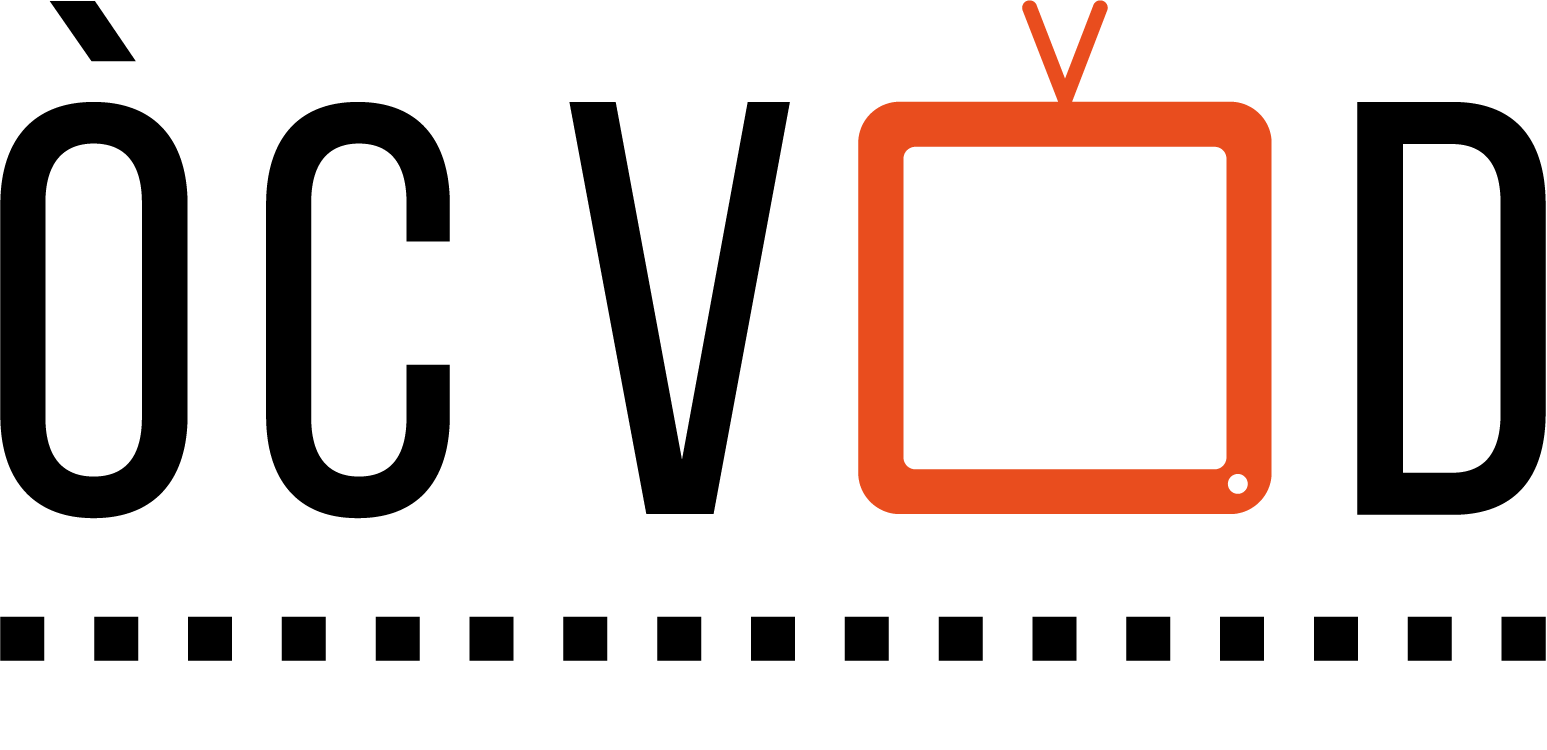 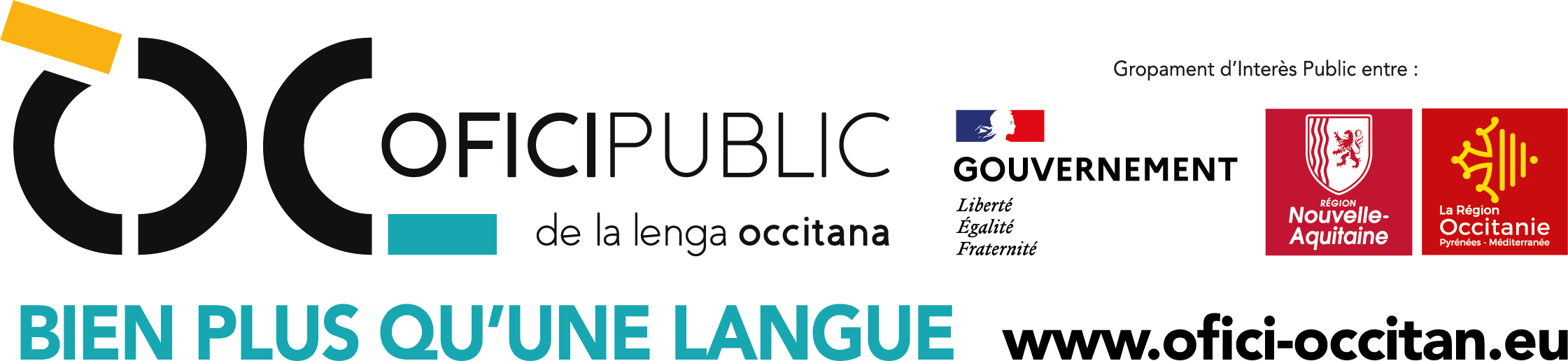 Bon de commande N° :Date :Engagement N° :                                                 Exonération de TVA en vertu de l’article 261-7-1 °- b                             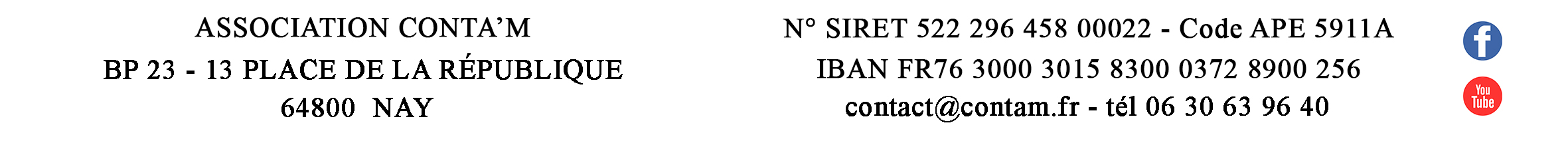 Etablissement :Adresse :Email :Téléphone :Souscription d'un abonnement institutionnel d’un an à la plateforme Òc VodSouscription d'un abonnement institutionnel d’un an à la plateforme Òc VodSouscription d'un abonnement institutionnel d’un an à la plateforme Òc Vod100,00Établissement scolaire éligible à l’offre OPLO 2020-2021Montant de la réduction33,00TotalTotal67,0067,006